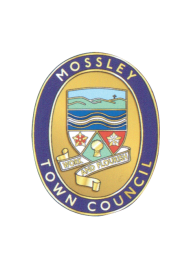 Mossley Annual Town MeetingMossley Annual Town MeetingMOSSLEY RESIDENTS are HEREBY INVITED to attend the Mossley Annual Town Meeting to be held on:Wednesday 10 May 2023at Mossley Methodist Church Hall, Chapel Streetat 8.15pm MOSSLEY RESIDENTS are HEREBY INVITED to attend the Mossley Annual Town Meeting to be held on:Wednesday 10 May 2023at Mossley Methodist Church Hall, Chapel Streetat 8.15pm AGENDAAGENDA1Minutes of the Parish Meeting held on 11 May 2022To approve as a correct record and sign the minutes of the Annual Town Meeting held on Wednesday 11 May 2022 (Enclosed)2Review of activities of Mossley Town Council 2022/2023Parish Council Chair and Clerk to report.3Public QuestionsMembers of the public present at the meeting are invited to ask questions about the work of the Parish Council or any issues pertaining to the Parish.4To consider proposals for activities for Mossley Town Council for 2023/2024.Members of the Public are encouraged to put forward ideas for action during the next financial year.Mike IvesonClerk to the Council3 May 2023Tel: 07809 690890Email: theclerk@mossley-council.co.uk